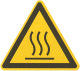 Betriebsanweisung 
für das Arbeiten mit  
Säuren und LaugenUniversität für Bodenkultur30.04.2014GEFAHREN FÜR MENSCH UND UMWELTGEFAHREN FÜR MENSCH UND UMWELTGEFAHREN FÜR MENSCH UND UMWELTGEFAHREN FÜR MENSCH UND UMWELT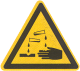 Gefahren für Mensch und UmweltVerursacht Reizungen und Verätzungen. Einatmen, Schlucken oder Aufnahme durch die Haut kann zu Gesundheitsschäden führen.Gefährliche Reaktionen möglich.Wassergefährdend:  Eindringen in Boden, Kanalisation und Gewässer vermeiden.Gefahren für Mensch und UmweltVerursacht Reizungen und Verätzungen. Einatmen, Schlucken oder Aufnahme durch die Haut kann zu Gesundheitsschäden führen.Gefährliche Reaktionen möglich.Wassergefährdend:  Eindringen in Boden, Kanalisation und Gewässer vermeiden.Gefahren für Mensch und UmweltVerursacht Reizungen und Verätzungen. Einatmen, Schlucken oder Aufnahme durch die Haut kann zu Gesundheitsschäden führen.Gefährliche Reaktionen möglich.Wassergefährdend:  Eindringen in Boden, Kanalisation und Gewässer vermeiden.SCHUTZMASSNAHMEN, VERBOTE UND VERHALTENSREGELNSCHUTZMASSNAHMEN, VERBOTE UND VERHALTENSREGELNSCHUTZMASSNAHMEN, VERBOTE UND VERHALTENSREGELNSCHUTZMASSNAHMEN, VERBOTE UND VERHALTENSREGELN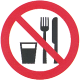 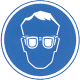 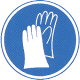 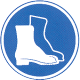 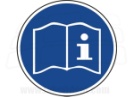 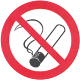 Technische Schutzmaßnahmen und VerhaltensregelnArbeitsstätte: Für gute Be- und Entlüftung sorgen. Ab-/Umfüllen: Möglichst geringe Fallhöhe wählen oder Umfüllgefäße benutzen oder im geschlossenen System zuführen. Nur in gekennzeichnete Gefäße umfüllen. Transport: Gefäße geschlossen halten. Nur im Originalbehälter bzw. zugelassenen Behälter transportieren und beim Transport von zerbrechlichen Gefäßen geeignete Überbehälter benutzen.Lagerung: nur in Lagerräumen oder Sicherheitsschränken. Zusammenlagerungsverbote beachten!Organisatorische SchutzmaßnahmenArbeiten mit konzentrierten Säuren und Laugen nur im Digestorium. Nicht mehr als den Tagesbedarf am Arbeitsplatz und nicht über Kopf aufbewahren.Schutz- bzw. Arbeitskleidung nicht mit Straßenkleidung zusammen aufbewahren.Informationen am Sicherheitsdatenblatt beachtenPersönliche Schutzmaßnahmen und VerhaltensregelnSicherheitsdatenblatt beachten!Handschutz: Schutzhandschuhe benutzen. Augenschutz: IMMER Schutzbrille gegen Spritzgefahr benutzen. Körperschutz: Chemikalienbeständige Schutzkleidung tragen.Fußschutz: Schutz- bzw. Sicherheitsschuhe tragen.Hygienische Schutzmaßnahmen und VerhaltensregelnWährend des Umgangs keine Nahrungs- und Genussmittel zu sich nehmen. Technische Schutzmaßnahmen und VerhaltensregelnArbeitsstätte: Für gute Be- und Entlüftung sorgen. Ab-/Umfüllen: Möglichst geringe Fallhöhe wählen oder Umfüllgefäße benutzen oder im geschlossenen System zuführen. Nur in gekennzeichnete Gefäße umfüllen. Transport: Gefäße geschlossen halten. Nur im Originalbehälter bzw. zugelassenen Behälter transportieren und beim Transport von zerbrechlichen Gefäßen geeignete Überbehälter benutzen.Lagerung: nur in Lagerräumen oder Sicherheitsschränken. Zusammenlagerungsverbote beachten!Organisatorische SchutzmaßnahmenArbeiten mit konzentrierten Säuren und Laugen nur im Digestorium. Nicht mehr als den Tagesbedarf am Arbeitsplatz und nicht über Kopf aufbewahren.Schutz- bzw. Arbeitskleidung nicht mit Straßenkleidung zusammen aufbewahren.Informationen am Sicherheitsdatenblatt beachtenPersönliche Schutzmaßnahmen und VerhaltensregelnSicherheitsdatenblatt beachten!Handschutz: Schutzhandschuhe benutzen. Augenschutz: IMMER Schutzbrille gegen Spritzgefahr benutzen. Körperschutz: Chemikalienbeständige Schutzkleidung tragen.Fußschutz: Schutz- bzw. Sicherheitsschuhe tragen.Hygienische Schutzmaßnahmen und VerhaltensregelnWährend des Umgangs keine Nahrungs- und Genussmittel zu sich nehmen. Technische Schutzmaßnahmen und VerhaltensregelnArbeitsstätte: Für gute Be- und Entlüftung sorgen. Ab-/Umfüllen: Möglichst geringe Fallhöhe wählen oder Umfüllgefäße benutzen oder im geschlossenen System zuführen. Nur in gekennzeichnete Gefäße umfüllen. Transport: Gefäße geschlossen halten. Nur im Originalbehälter bzw. zugelassenen Behälter transportieren und beim Transport von zerbrechlichen Gefäßen geeignete Überbehälter benutzen.Lagerung: nur in Lagerräumen oder Sicherheitsschränken. Zusammenlagerungsverbote beachten!Organisatorische SchutzmaßnahmenArbeiten mit konzentrierten Säuren und Laugen nur im Digestorium. Nicht mehr als den Tagesbedarf am Arbeitsplatz und nicht über Kopf aufbewahren.Schutz- bzw. Arbeitskleidung nicht mit Straßenkleidung zusammen aufbewahren.Informationen am Sicherheitsdatenblatt beachtenPersönliche Schutzmaßnahmen und VerhaltensregelnSicherheitsdatenblatt beachten!Handschutz: Schutzhandschuhe benutzen. Augenschutz: IMMER Schutzbrille gegen Spritzgefahr benutzen. Körperschutz: Chemikalienbeständige Schutzkleidung tragen.Fußschutz: Schutz- bzw. Sicherheitsschuhe tragen.Hygienische Schutzmaßnahmen und VerhaltensregelnWährend des Umgangs keine Nahrungs- und Genussmittel zu sich nehmen. VERHALTEN IM GEFAHRFALLVERHALTEN IM GEFAHRFALLVERHALTEN IM GEFAHRFALLVERHALTEN IM GEFAHRFALL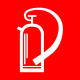 Maßnahmen zur BrandbekämpfungKleine oder Entstehungsbrände löschen mit CO2-, Pulver-, Schaumlöscher. Feuerwehr alarmieren.Maßnahmen nach unbeabsichtigter FreisetzungMit Bindemitteln aufnehmen und sachgerecht entsorgen. Dämpfe nicht einatmen. Nachreinigen. Räume gut lüften. Maßnahmen zur BrandbekämpfungKleine oder Entstehungsbrände löschen mit CO2-, Pulver-, Schaumlöscher. Feuerwehr alarmieren.Maßnahmen nach unbeabsichtigter FreisetzungMit Bindemitteln aufnehmen und sachgerecht entsorgen. Dämpfe nicht einatmen. Nachreinigen. Räume gut lüften. Maßnahmen zur BrandbekämpfungKleine oder Entstehungsbrände löschen mit CO2-, Pulver-, Schaumlöscher. Feuerwehr alarmieren.Maßnahmen nach unbeabsichtigter FreisetzungMit Bindemitteln aufnehmen und sachgerecht entsorgen. Dämpfe nicht einatmen. Nachreinigen. Räume gut lüften. ERSTE HILFEERSTE HILFEERSTE HILFEERSTE HILFE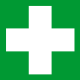 Nach Hautkontakt Mit viel Wasser reinigen. Verunreinigte Kleidung ausziehen.Nach Augenkontakt: Unter fließendem Wasser bei weit geöffnetem Lidspalt mehrere Minuten (15 min) spülen. Bei anhaltendem Reizzustand Facharzt aufsuchen.Nach Verschlucken: Mund ausspülen. Wasser in kleinen Schlucken trinken lassen, Erbrechen vermeiden. Sofort Arzt hinzuziehen. Keine Neutralisationsversuche!Nach Einatmen: Frischluft einatmen lassen. Atemwege freihalten. Bei Unwohlsein Arzt aufsuchen.Nach Hautkontakt Mit viel Wasser reinigen. Verunreinigte Kleidung ausziehen.Nach Augenkontakt: Unter fließendem Wasser bei weit geöffnetem Lidspalt mehrere Minuten (15 min) spülen. Bei anhaltendem Reizzustand Facharzt aufsuchen.Nach Verschlucken: Mund ausspülen. Wasser in kleinen Schlucken trinken lassen, Erbrechen vermeiden. Sofort Arzt hinzuziehen. Keine Neutralisationsversuche!Nach Einatmen: Frischluft einatmen lassen. Atemwege freihalten. Bei Unwohlsein Arzt aufsuchen.Nach Hautkontakt Mit viel Wasser reinigen. Verunreinigte Kleidung ausziehen.Nach Augenkontakt: Unter fließendem Wasser bei weit geöffnetem Lidspalt mehrere Minuten (15 min) spülen. Bei anhaltendem Reizzustand Facharzt aufsuchen.Nach Verschlucken: Mund ausspülen. Wasser in kleinen Schlucken trinken lassen, Erbrechen vermeiden. Sofort Arzt hinzuziehen. Keine Neutralisationsversuche!Nach Einatmen: Frischluft einatmen lassen. Atemwege freihalten. Bei Unwohlsein Arzt aufsuchen.ENTSORGUNGENTSORGUNGENTSORGUNGENTSORGUNGAbfälle/Reste in einem beständigen, verschließbaren, gekennzeichneten Gefäß sammeln und fachgerecht entsorgen.Abfälle/Reste in einem beständigen, verschließbaren, gekennzeichneten Gefäß sammeln und fachgerecht entsorgen.Abfälle/Reste in einem beständigen, verschließbaren, gekennzeichneten Gefäß sammeln und fachgerecht entsorgen.VERANTWORTLICHERVERANTWORTLICHERVERANTWORTLICHERVERANTWORTLICHER